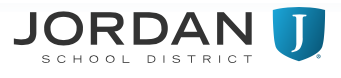 Alternative Language ServicesArticulation Interview STUDENT INFORMATION  STUDENT INFORMATION  STUDENT INFORMATION  STUDENT INFORMATION  Student NameSchoolDOBParent 1GradeParent 2Student’s ID PhoneREASON FOR REFERRAL  REASON FOR REFERRAL  Date student was referredWho referred the student?  When were the articulation concerns noticed? What articulations concerns does the referrer have?LANGUAGE  LANGUAGE  What language(s) other than English, does the student speak?  What language(s) other than English do parents speak?What sounds are NOT FOUND in the student’s language(s), which are found in the English language?   PARENT INTERVIEW PARENT INTERVIEW PARENT INTERVIEW PARENT INTERVIEW Date of Interview:Interviewee: Do parents need an interpreter?Name of Interpreter: Parent, do you notice articulation or sound production difficulties in the student’s native language?Parent, do you notice articulation or sound production difficulties in the student’s native language?Parent, do you notice articulation or sound production difficulties in the student’s native language?Parent, do you notice articulation or sound production difficulties in the student’s native language?YesNoParent, do you notice articulation or sound production difficulties in English?  Parent, do you notice articulation or sound production difficulties in English?  Parent, do you notice articulation or sound production difficulties in English?  Parent, do you notice articulation or sound production difficulties in English?  YesNoParent, what errors do you hear? Please indicate any particular sound(s) Parent, what errors do you hear? Please indicate any particular sound(s) Parent, in what location of a word is the articulation difficulty?  Is the error at the beginning, middle or end of words?  Parent, in what location of a word is the articulation difficulty?  Is the error at the beginning, middle or end of words?  Parent, does the student stutter or have any difficulty using fluent speech?Parent, does the student stutter or have any difficulty using fluent speech?Parent, what is the student’s speech rate? Does he speak too fast or too slow?  Parent, what is the student’s speech rate? Does he speak too fast or too slow?  Parent, what percentage of the student’s speech do you understand?Parent, what percentage of the student’s speech do you understand?Parent, what percentage of the student’s speech do others—unfamiliar listeners—usually understand? Parent, what percentage of the student’s speech do others—unfamiliar listeners—usually understand? Parent, at what age were articulation problems noticed?  Parent, at what age were articulation problems noticed?  Parent, is there anything else you would like the school to know about your student? Parent, is there anything else you would like the school to know about your student? ARTICULATION REFERAL STATEMENT  Example: Student X is a kindergarten student at Happy Elementary, who was referred by his general education teacher on 12/18/17, to determine qualification into special education services for articulation services only.  The teacher observed student X has difficulty pronouncing the “s” sound, when he speaks and reads aloud in the classroom.  According to parent interview on 12/20/17, the student speaks Spanish at home and parents notice an incorrect pronunciation of the “s” sound in Spanish and English. Parents observe the incorrect “S” sound in the beginning and middle of words.  Parents do not have any other academic concerns, at this time.  Parent welcomes the school’s help in instructing student X how to correctly pronounce the “S” sound.      ARTICULATION REFERAL ACTION Language, culture and environmental factors have been considered and do not appear to be the primary factor affecting the student’s articulation problems.  The student will be referred to an articulation only evaluation to determine eligibility into special education for articulation only services.  YesNo